Publicado en Zaragoza el 03/09/2020 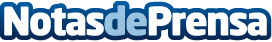 Los accesorios más imprescindibles para la videoconsola por mundogaming.euLas videoconsolas son un producto que, con el paso del tiempo, se están convirtiendo en uno de los sistemas de ocio más utilizados y preferidos por el usuario, sin embargo, hay una serie de accesorios que multiplican en gran manera la forma de disfrutar de las videoconsolas en el tiempo libre, así que aquí vienen los principales accesorios que nunca pueden faltarle a las videoconsolasDatos de contacto:Arturo650984505Nota de prensa publicada en: https://www.notasdeprensa.es/los-accesorios-mas-imprescindibles-para-la Categorias: Juegos Entretenimiento Consumo Dispositivos móviles Innovación Tecnológica Gaming http://www.notasdeprensa.es